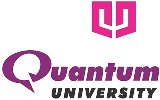 QUANTUM UNIVERSITYMandawar (22 Km Milestone), Roorkee – Dehradun Highway (NH 73)ROORKEE – 247 662NOTICEDepartment of Training & Placements		Dated: 15.07.2021Magic Software will be conducting placement drive for B.TECH CSE/MCA 2021 PASSOUT students of Quantum University, Roorkee. Details are as follows.Company NameMagic SoftwareCompany Websitehttps://www.magicsoftware.com/  Requirement We are looking for candidates with good communication skills only.Eligibility Criteria B.TECH CSE /MCA 2020/2021 PassoutsDesignationMachine Test :-QA TraineeAccessibility Testing Trainee.Package OfferedThere will be a training session for 3-6 months and as a stipend, they will be getting INR 10k (including PF, ESI)Based on their performance, Magic software (Client)  will convert them into thier rolls and their initial package will be (2:3 LPA - 3 PLA)Selection ProcedureOnline  (objective aptitude test)Telephonic DiscussionJob LocationNoida Recruitment DateAfter registration VenueOnline /Offline 